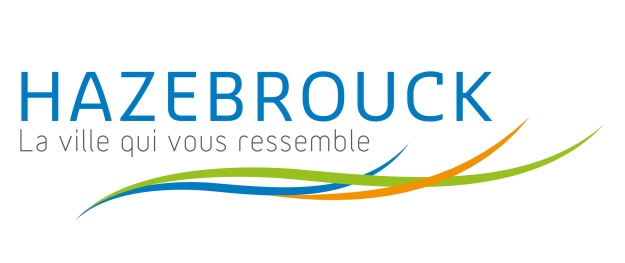 TRÉSORERIE PRINCIPALE HAZEBROUCK	_____________________________________________________________________________En signant ce formulaire de mandat, vous autorisez TRÉSORERIE PRINCIPALE HAZEBROUCK à envoyer des instructions à votre banque pour débiter  votre compte, et (B) votre  banque à débiter votre compte conformément aux instructions TRÉSORERIE PRINCIPALE HAZEBROUCK.Vous  bénéficiez du droit d’être remboursé par votre banque selon les  conditions décrites dans la convention que vous avez passée avec elle. Toute demande de remboursement doit être présentée dans les 8 semaines suivant la date  de débit de votre compte.                 ______________________________________________________________________________________________________________________DÉSIGNATION DU TITULAIRE DU COMPTE A DÉBITERVotre nom               ………………………………………………………………………………………………………………………….........................................Votre adresse        …………………………………………………………………………………………………………………..................................................                                    …………………………………………………………………………………………………………………………………………………….…..........                                   ………………………………………………………………………………………………………………………………………………………..……...                                                                    *Code Postal                                             * Ville                                         …………………………………………………………………………………………………………………………………………………….……………                                                                                                     *PaysSigné à : ………………………………………………………………………….                             Signature (s)           Le            ………………………………………………………………………….                                                 ______________________________________________________________________________________________________________________________JOINDRE UN RELEVÉ D’IDENTITÉ BANCAIRE (au  format IBAN BIC)Rappel : En signant ce mandat j’autorise ma banque à effectuer sur mon compte bancaire, si sa situation le permet, les prélèvements ordonnés par TRESORERIE PRINCIPALE HAZEBROUCK.  En cas de litige sur un prélèvement, je pourrai en faite suspendre l’exécution par simple demande à ma banque. Je réglerai le différend directement avec TRÉSORERIE PRINCIPALE HAZEBROUCK.DÉSIGNATION DU COMPTE A DÉBITERIDENTIFICATION INTERNAITONALE (IBAN)                                                                IDENTIFICATION INTERNATIONALE DE LA BANQUE (BIC)Nom du créancier : Trésorerie Principale                                    60, Avenue Delattre de Tassigny                                   59190 HAZEBROUCK